SUPPLEMENTARY MATERIALSAtmospheric pollution assessment near potential source of natural aerosols in the South Gobi Desert region, ChinaMikalai Filonchyk*, Volha HurynovichFaculty of Geomatics, Lanzhou Jiaotong University, Lanzhou 730070, China.Gansu Provincial Engineering Laboratory for National Geographic State Monitoring, Lanzhou 730070, China*Corresponding author. e-mail: Mikalai Filonchyk: filonchyk.mikalai@gmail.com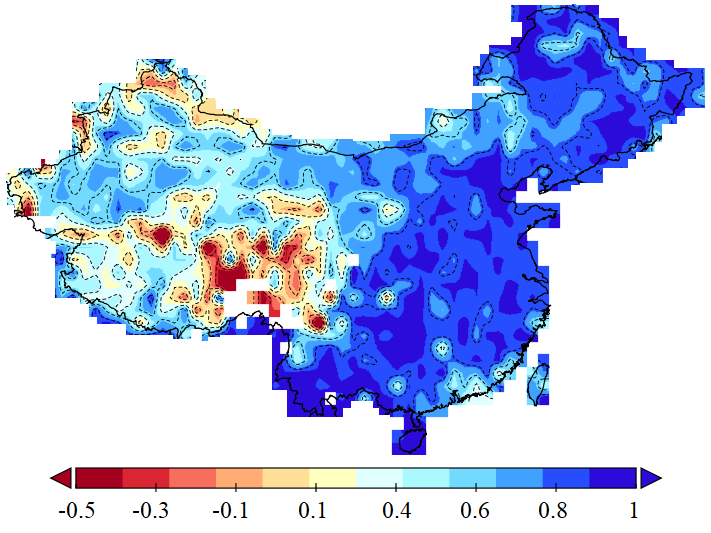 Figure S1. Spatial correlations between MODIS and MISR AOD.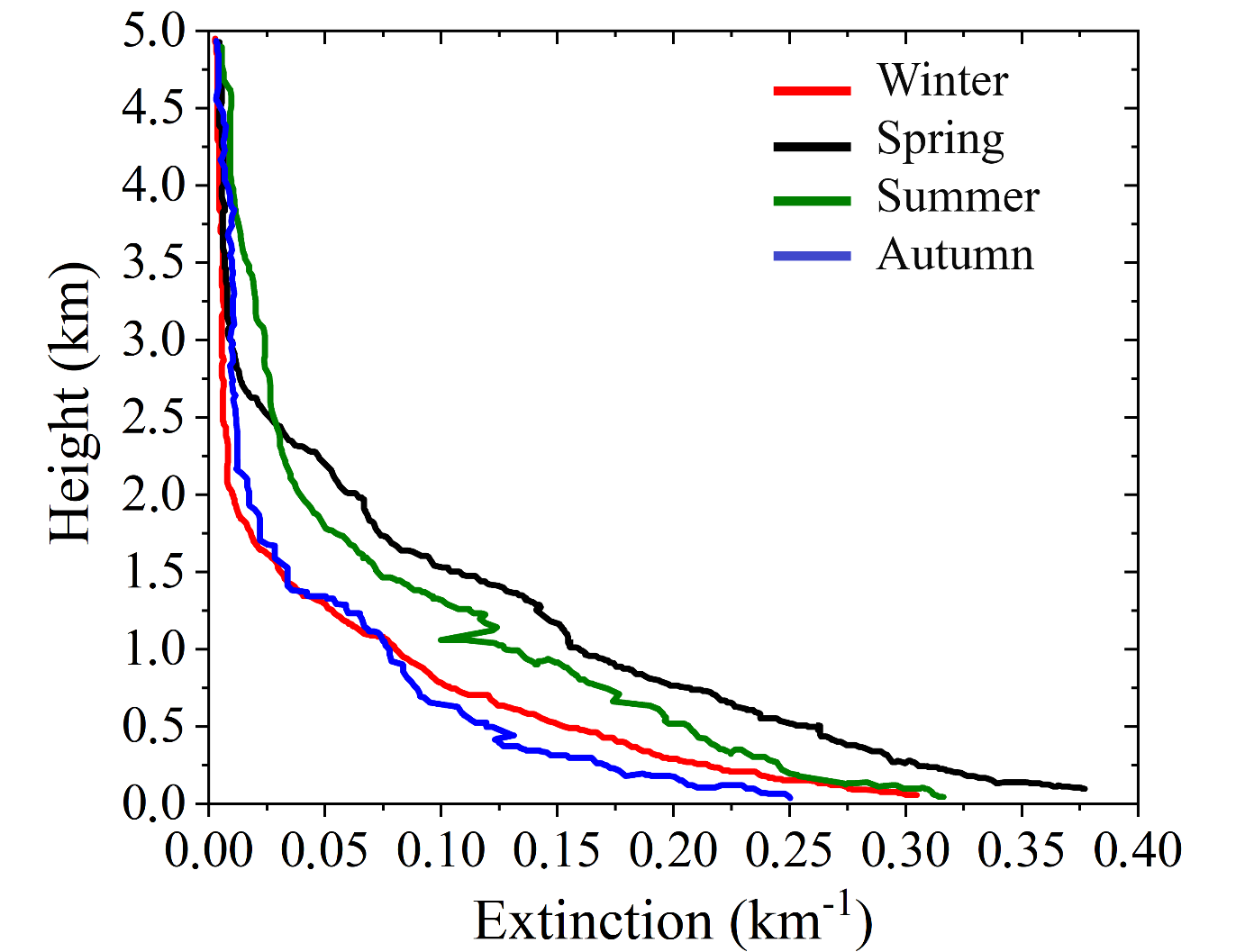 Figure S2. Vertical profiles of aerosol extinction from four seasons.Table S1. The number of days in a year that exceed established class 1 standards for PM2.5 (35 µg/m3) and PM10 (50µg/m3). Table S2. Correlation between mass concentration of PM2.5 and PM10. (p<0.05)Table S3. Mass concentration of PM10/PM2.5 (µg/m3) and PM2.5/PM10 ratio in the period of dust storms occurred on 3-5 May 2017 and 2-3 December 2018.PM2.5WuhaiAlashanWuzhongZhongweiWuweiJinchangZhangye20162151052242101601221602017233133187146208102116201819213315816317879148PM10201631822930029527929428620173192253293023182662272018327239299292303265240WuhaiWuhaiAlashan Alashan WuzhongWuzhongZhongweiZhongweiWuweiWuweiJinchangJinchangZhangyeZhangyeAverageAveragePM2.5/PM10RPM2.5/PM10RPM2.5/PM10RPM2.5/PM10RPM2.5/PM10RPM2.5/PM10RPM2.5/PM10RPM2.5/PM10RJanuary0.500.8050.590.6380.530.5960.530.6130.490.9670.410.7720.500.7450.490.778February0.500.5110.570.820.470.4520.500.7540.450.7570.350.7580.470.8160.470.668March0.410.780.520.8790.430.6260.460.6950.390.9240.300.8890.350.9420.410.86April0.330.90.450.9270.380.8490.390.8730.390.8680.280.8380.360.8640.370.908May0.350.9390.450.9650.410.9470.380.9390.360.9370.270.9610.360.9670.370.971June0.390.7950.510.8690.440.7890.400.800.370.9140.280.9270.390.9810.400.911July0.480.8080.550.7880.470.9690.400.9360.390.9440.310.8970.450.9660.440.934August0.490.7650.560.6880.480.6080.460.7590.430.8340.320.7270.500.9170.460.702September0.420.7780.570.7590.440.5670.450.6580.420.8770.270.7010.420.7780.430.70October0.450.6690.530.6890.480.8150.460.770.450.7710.320.840.450.9130.450.806November0.400.7590.460.8650.420.6840.410.7830.450.9080.330.8570.440.8610.410.861December0.410.7780.580.8270.470.6170.490.7470.520.9130.350.8910.530.8460.480.803Average0.430.7660.530.8750.450.7380.440.7850.420.8920.320.8630.440.8650.430.842WuhaiAlashanWuzhongZhongweiWuweiJinchangZhangyePM2.5/PM10RatioPM2.5/PM10RatioPM2.5/PM10RatioPM2.5/PM10RatioPM2.5/PM10RatioPM2.5/PM10RatioPM2.5/PM10Ratio03.05.2017159/7110.2298/3690.27109/3490.31192/7650.2592/3050.30245/10010.2453/2960.1804.05.2017253/10700.24244/10540.23326/8180.40187/5480.34137/3390.40114/5220.2251/2270.2205.05.2017131/5670.23132/5180.25164/4410.37226/7240.31133/5290.2553/1950.2751/2080.2502.12.201896/6230.15136/7770.18159/10780.15198/11300.18271/14960.1849/2800.18144/7460.1903.12.201840/2240.1860/2160.2892/4390.21121/4880.25108/4060.2727/1280.2149/1700.29